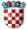 MINISTARSTVO REGIONALNOGA RAZVOJA I FONDOVA europske unijePROGRAM PRIPREME I PROVEDBE RAZVOJNIH PROJEKATA PRIHVATLJIVIH ZA FINANCIRANJE IZ FONDOVA EUROPSKE UNIJE POTPOROGRAM „PRIPREMA LOKALNIH PROJEKATA NA POTPOMOGNUTIM PODRUČJIMA“POZIV ZA ISKAZ INTERESAZA 2013. GODINURegionalna razvojna agencija ____________________ iMinistarstvo regionalnoga razvoja i fondova Europske unijeobjavljujuPOZIV ZA ISKAZ INTERESA za 2013. godinu za Program pripreme i provedbe razvojnih projekata prihvatljivih za financiranje izfondova Europske unije Potprogram „Priprema lokalnih projekata na potpomognutim područjima“Ministarstvo regionalnoga razvoja i fondova Europske unije provodi Program pripreme i provedbe razvojnih projekata prihvatljivih za financiranje iz fondova Europske unije. Program je osmišljen kao potpora razvojnim projektima jedinica lokalne i područne (regionalne) samouprave koji su prihvatljivi za prijavu na natječaje u okviru operativnih programa, koji se već provode ili je njihova provedba planirana, a financiraju se iz fondova Europske unije (za sada kroz IPA program, a uskoro iz strukturnih fondova Europske unije).Program pridonosi ostvarenju strateških ciljeva utvrđenih Strategijom regionalnog razvoja Republike Hrvatske za razdoblje 2011.-2013. kroz pomoć u pripremi regionalnih razvojnih projekata, lokalnih projekata na potpomognutim područjima, sufinanciranju provedbe projekta financiranih iz fondova Europske unije te pripremi nacionalnih strateških projekata te jačanju ljudskih kapaciteta na lokalnoj i područnoj (regionalnoj ) razini za učinkovitu pripremu i korištenje EU fondova. Potprogramom „Priprema lokalnih projekata na potpomognutim područjima“ nastoji se pridonijeti bržem društveno-gospodarskom razvoju najslabije razvijenih područja Republike Hrvatske.Svrha i predmet poziva:Svrha javnog poziva je prikupljanje lokalnih razvojnih projekata s područja jedinica lokalne samouprave sa statusom I. i II skupine prema indeksu razvijenosti (potpomognuta područja) za sufinanciranje pripreme i izrade projektne dokumentacije i stvaranja zalihe projekata za lokalne razvojne projekte utemeljene na strateškim razvojnim dokumentima, a prihvatljive za financiranje iz budućih EU fondova odnosno budućih natječaja u okviru planiranih operativnih programa iz strukturnih fondova i Kohezijskog fonda Europske unije. Prihvatljiva područja:Prihvatljivi projektni prijedlozi lokalnih razvojnih projekata koji obuhvaćaju ulaganja u infrastrukturu iz područja razvoja javne poslovne,  turističke i kulturne infrastrukture, energetske učinkovitosti, zaštite okoliša i očuvanja zaštićenih područja, a koji doprinose ostvarenju sljedećih tematskih ciljeva EU za razdoblje 2014. -2020. Osnovni preduvjeti prihvatljivosti projektnog prijedloga:usklađenost s propisanom važećom prostorno - planskom dokumentacijom područja na kojem se traži sufinanciranjeda su za projekt u cijelosti riješeni imovinsko-pravni odnosi Prihvatljivi prijavitelji: jedinice lokalne samouprave sa statusom I. i II. skupine prema indeksu razvijenosti, pojedinačno ili više njih zajedno; javno pravna tijela u većinskom vlasništvu jedinica lokalne samouprave sa statusom I. i II. skupine prema indeksu razvijenosti, koja imaju svoja sjedišta na i izvan područja jedinica lokalne samouprave sa statusom I. i II. skupine prema indeksu razvijenosti, a svoje aktivnosti provode na tom području,  pojedinačno ili više njih zajedno; Prijavitelji mogu prijaviti projektne prijedloge samostalno ili s partnerskim institucijama koje također moraju zadovoljiti iste kriterije prihvatljivosti kao i prijavitelji.  Prednost pri dodjeli sredstava imaju:nositelji projekata koji do sada nisu imali iskustva u pripremi i/ili provedbi EU projekata;zajednički projektni prijedlozi najmanje dva prijavitelja;projektni prijedlozi s potencijalno većim pozitivnim utjecajem na zapošljavanje u razdoblju od 5 godina po  završetku provedbe projekta;projektni prijedlozi koji se odnose na prenamjenu zapuštenih objekata u objekte iz prihvatljivih područja projektni prijedlozi s većim iznosom sufinanciranja.Prihvatljivi troškovi: sufinanciranje troškova pripreme i izrade projektne dokumentacije te ostali troškovi povezani s pripremom projekta kako slijedi: studije izvedivosti (ekonomska, financijska, socijalna, okolišna, institucionalna i dr.); idejni projekti i ishođenje lokacijske dozvole;glavni projekti (arhitektonski, građevinski, instalaterski, tehnički i ostali, elaborati koji su regulirani zakonskim i drugim propisima); ishođenje građevinske dozvole, troškovi za sve zakonom propisane doprinose i plaćanja osim doprinosa jedinicama lokalne samouprave;troškovnike i tehničke specifikacije za projekte koji imaju potvrdu da nije potrebna građevinska dozvola (po postupku o jednostavnim građevinama); izvedbenu dokumentaciju; razradu projektne prijave, izrada aplikacije za EU natječaje i druge opravdane troškove povezane s pripremom projekta.Rok za izradu tražene projektne dokumentacije: godina dana od datuma potpisivanja ugovora o sufinanciranju s Ministarstvom regionalnoga razvoja i fondova Europske unijePrihvatljivi iznos sufinanciranja: korisnici ovog potprograma, bilo za pojedinačni, bilo za zajednički prijedlog mogu ostvariti sufinanciranje do maksimalnog iznosa od 500.000,00 kuna i to:    do 85% zaokružene financijske konstrukcije ulaganja u pripremu i izradu projektne dokumentacije za razvojne projekte koji se provode na području JLS 1. skupine razvijenosti;  do 75% zaokružene financijske konstrukcije ulaganja u pripremu i izradu projektne dokumentacije za razvojne projekte koji se provode na području JLS 2. skupine razvijenosti;  za prijavitelje koji do sada nisu imali iskustva s pripremom i/ili provedbom EU projekata maksimalni iznos sufinanciranja se povećava za 5%.Postupak podnošenja prijava: Zainteresirani prijavitelji se prilikom prijave projektnih prijedloga za dodjelu sredstava za sufinanciranje moraju koristiti propisanim obrascima priloženim uz Poziv za iskaz interesa. To su slijedeći obrasci: Prijavni obrazac (Dodatak B), detaljno i jasno popunjen, na hrvatskom jeziku, dostavljen u pisanom i elektronskom formatu (na CD -u), koji mora biti istovjetan priloženom pisanom primjerku, Kontrolni obrazac (Dodatak A) u pisanom i elektronskom formatu (na CD-u) Proračun projekta (Dodatak C) u pisanom i elektronskom formatu (na CD-u) Prijavitelji se trebaju služiti Smjernicama za prijavitelje objavljenima uz poziv.Rukom pisane prijave biti će odbačene i neće se dalje razmatrati.Prijavitelj može podnijeti najviše tri prijave u ovom pozivu za iskaz interesa.Prijave se predaju u zatvorenoj omotnici (u dva istovjetna primjerka u pisanom obliku), koja na vanjskoj strani mora sadržavati puni naziv i adresu prijavitelja, preporučenom poštom ili neposredno dostavom Regionalnoj razvojnoj agenciji_______________, obavezno uz naznaku:  Poziv za iskaz interesa za 2013. godinu za Program pripreme i provedbe razvojnih projekata prihvatljivih za financiranje iz fondova Europske unije,  Potprogram  „Priprema  lokalnih projekata  na potpomognutim područjima“ - Ne otvarati - “ , na adresu: Regionalna razvojna agencija ____________________Adresa:______________________________________ Sva korespondencija prijavitelja i Ministarstva prilikom predaje prijave vodi se isključivo putem Regionalne razvojne agencije_________________________. Krajnji rok za podnošenje prijava je 22.03.2013. U slučaju slanja prijava poštom, prihvatljivima će se smatrati sve pošiljke poslane preporučenom poštom s poštanskim žigom zaključno sa 22.03.2013. godine.Nakon što prikupe projektne prijedloge, regionalni koordinatori će ih administrativno obraditi i ocijeniti te uspostaviti listu prvenstva projektnih prijedloga za koju će zatražiti suglasnost Županijskog partnerskog vijeća. Prijavitelji će biti pismeno obaviješteni o statusu prijave nakon administrativne provjere.Županijsko partnersko vijeće će dati suglasnost na listu prvenstva i uspostaviti rezervnu listu, a regionalni koordinator će Ministarstvu u propisanom roku dostaviti liste zajedno sa izvješćem o provedenom postupku vrednovanja, odabiru i formiranju liste prvenstva. Ministarstvo će izvršiti provjeru liste prvenstva prijedloga lokalnih razvojnih projekata u smislu jesu li zadovoljeni svi uvjeti propisani Programom te jesu li potkrijepljeni relevantnom dokumentacijom.Ministar donosi konačnu odluku o odabiru prijedloga lokalnih razvojnih projekata kojima se odobravaju sredstva za sufinanciranje pripreme i  izrade projektne dokumentacije. Ministarstvo će sve nositelje lokalnih razvojnih projekata čiji su prijedlozi usvojeni, kao i sve regionalne koordinatore, obavijestiti o odluci o odabiru prijedloga za sufinanciranje izrade projektne dokumentacije  u roku od 15 dana od dana donošenja odluke. U skladu s odlukom s prihvaćenim prijaviteljima će se potpisati ugovor o sufinanciranju.  Dodatna obveza prijavitelja:Kada prijavitelj bude obaviješten da je odabran, a prije potpisivanja ugovora, isti je u obvezi dostaviti Ministarstvu, ovjerenu bjanko zadužnicu  te popunjeni obrazac Financijske identifikacije. Iznos bjanko zadužnice određuje Ministarstvo sukladno dodijeljenim sredstvima korisniku. Odgovorne osobe za kontakt i dodatna pitanja u Regionalnoj razvojnoj agenciji_________ su: _____________________, tel: ______________, e-mail: ________________, _____________________, tel: _____________,   e-mail:_________________.Poziv za iskaz interesa i svi dodatni obrasci dostupni su na web stranici Regionalne razvojne agencije_________________ www.______________  pod Poziv za iskaz interesa za 2013. godinu za  Program pripreme i provedbe razvojnih projekata prihvatljivih za financiranje iz fondova Europske unije,  Potprogram „Priprema lokalnih projekata na potpomognutim područjima“.REGIONALNA RAZVOJNA AGENCIJA_______________________________  i MINISTARSTVO REGIONALNOGA RAZVOJA I FONDOVA EUROPSKE UNIJETematski ciljInvesticijski prioritet (popis sukladno prijedlogu Regulative)3. Jačanje konkurentnosti malih i srednjih poduzetnika, poljoprivrednog sektora (za Europski poljoprivredni fond za ruralni razvoj) te sektora ribarstva i akvakulture (za Europski ribarski fond) 3.1.  Promicanje poduzetništva, osobito podupiranjem primjene novih ideja i pružanjem podrške u stvaranju novih poduzeća, uključujući i poslovne inkubatore 3. Jačanje konkurentnosti malih i srednjih poduzetnika, poljoprivrednog sektora (za Europski poljoprivredni fond za ruralni razvoj) te sektora ribarstva i akvakulture (za Europski ribarski fond) 3.2. Razvoj i primjena novih poslovnih modela za mala i srednja poduzeća, osobito vezanih za internacionalizaciju 3. Jačanje konkurentnosti malih i srednjih poduzetnika, poljoprivrednog sektora (za Europski poljoprivredni fond za ruralni razvoj) te sektora ribarstva i akvakulture (za Europski ribarski fond) 3.3. Podrška stvaranju i proširenju naprednih kapaciteta za razvoj proizvoda i usluga 3. Jačanje konkurentnosti malih i srednjih poduzetnika, poljoprivrednog sektora (za Europski poljoprivredni fond za ruralni razvoj) te sektora ribarstva i akvakulture (za Europski ribarski fond) 3.4. Podrška stvaranju kapaciteta malih i srednjih poduzeća za rast i inovacije 3. Jačanje konkurentnosti malih i srednjih poduzetnika, poljoprivrednog sektora (za Europski poljoprivredni fond za ruralni razvoj) te sektora ribarstva i akvakulture (za Europski ribarski fond) 3.5. Jačanje konkurentnosti malih i srednjih poduzeća kroz promicanje prilagodljivosti poduzeća i radnika te povećanje ulaganja u ljudske resurse 4. Podrška približavanju prema ekonomiji temeljenoj na niskim emisijama CO2 u svim sektorima4.1. Promicanje proizvodnje i distribucije obnovljivih izvora energije 4. Podrška približavanju prema ekonomiji temeljenoj na niskim emisijama CO2 u svim sektorima4.2. Promicanje energetske učinkovitosti i primjeni obnovljivih izvora energije u poduzećima 4. Podrška približavanju prema ekonomiji temeljenoj na niskim emisijama CO2 u svim sektorima4.3. Podrška energetskoj učinkovitosti i primjeni obnovljivih izvora energije u javnom sektoru, uključujući javne zgrade i kućanstva;4. Podrška približavanju prema ekonomiji temeljenoj na niskim emisijama CO2 u svim sektorima4.3.a)  Podrška energetskoj učinkovitosti i primjeni obnovljivih izvora energije u javnoj infrastrukturi i kućanstvima 4. Podrška približavanju prema ekonomiji temeljenoj na niskim emisijama CO2 u svim sektorima4.4. Razvoj i primjena pametnih nisko- i srednje-naponskih distribucijskih sustava4. Podrška približavanju prema ekonomiji temeljenoj na niskim emisijama CO2 u svim sektorima4.4.a) Razvoj pametnih nisko- i srednje-naponskih distribucijskih sustava; 4. Podrška približavanju prema ekonomiji temeljenoj na niskim emisijama CO2 u svim sektorima4.5. Promicanje strategija nisko-ugljičnog razvoja za sva područja, a posebno u urbanim područjima, uključujući promociju održive mobilnosti i smanjenja vezanog vremena prilagodbe 4. Podrška približavanju prema ekonomiji temeljenoj na niskim emisijama CO2 u svim sektorima4.6.  Promicanje istraživanja, inovacija i usvajanja nisko-ugljičnih tehnologija 4. Podrška približavanju prema ekonomiji temeljenoj na niskim emisijama CO2 u svim sektorima4.7. Promicanje korištenja visokoefikasnih kogeneracijskih postrojenja za proizvodnju električne i korisne toplinske energije temeljenih na stvarnim potrebama za toplinskom energijom 4. Podrška približavanju prema ekonomiji temeljenoj na niskim emisijama CO2 u svim sektorima4.8. Podrška prelasku na niskougljično gospodarstvo koje učinkovito koristi raspoložive resurse i upravlja okolišem na održiv način te istovremeno koristi tehnologije koje ne utječu negativno i otporne su na klimatske promjene putem preobrazbe sistema školovanja i obuke, prilagodbom vještina i kvalifikacija, jačanjem vještina radne snage i stvaranjem novih poslova u sektorima vezanim uz okoliš i energiju6. Zaštita okoliša i promicanje učinkovitosti resursa6.1. Značajna ulaganja u sektor gospodarenja otpadom radi usklađivanja s pravnom stečevinom EU (aquis) 6. Zaštita okoliša i promicanje učinkovitosti resursa6.2. Značajna ulaganja u sektor upravljanja vodama radi usklađivanja s pravnom stečevinom EU (aquis);6. Zaštita okoliša i promicanje učinkovitosti resursa6.3.  Zaštita, promicanje i razvoj kulturnog i prirodnog nasljeđa 6. Zaštita okoliša i promicanje učinkovitosti resursa6.4. Očuvanje i obnova bioraznolikosti, zaštita tla te promicanje usluga ekosustava, uključujući područja NATURA 2000 te zelenih  infrastruktura6. Zaštita okoliša i promicanje učinkovitosti resursa6.4.a) Očuvanje i obnova bioraznolikosti, uključivo putem zelene infrastrukture6. Zaštita okoliša i promicanje učinkovitosti resursa6.5. Akcije za poboljšane urbanog okoliša, obnovu zapuštenih površina te smanjenje onečišćenja zraka;6. Zaštita okoliša i promicanje učinkovitosti resursa6.6. Promicanje korištenja inovativnih tehnologija u svrhu poboljšanje zaštite okoliša i učinkovitog korištenja resursa u sektorima gospodarenja otpadom, upravljanja vodama, zaštite tla ili smanjivanja onečišćenja zraka 6. Zaštita okoliša i promicanje učinkovitosti resursa6.7. Podrška prelasku industrije na učinkovito gospodarenje resursima i promicanje zelenog razvoja7. Promicanje održivog prometa te uklanjanje uskih grla na ključnoj infrastrukturi prometne mreže7.1. Promicanje multimodalnog Zajedničkog europskog prometnog područja kroz investicije u TEN-T mrežu7. Promicanje održivog prometa te uklanjanje uskih grla na ključnoj infrastrukturi prometne mreže7.2. Poboljšanje regionalne povezanosti spajanjem sekundarnih i tercijarnih čvorova s TEN-T infrastrukturom 7. Promicanje održivog prometa te uklanjanje uskih grla na ključnoj infrastrukturi prometne mreže7.3.Razvoj okolišno-prihvatljivih nisko-ugljičnih transportnih sustava uključujući unutarnje plovne putove, pomorsku plovidbu, luke i multimodalna čvorišta7. Promicanje održivog prometa te uklanjanje uskih grla na ključnoj infrastrukturi prometne mreže7.4. Razvoj i obnova sveobuhvatnih, visokokvalitetnih i interoperabilnih željezničkih sustava 7. Promicanje održivog prometa te uklanjanje uskih grla na ključnoj infrastrukturi prometne mreže7.5. Razvoj pametne distribucije plina i energije, sustava skladištenja i prijenosa 8. Promicanje zapošljavanja i podrška mobilnosti radne snage8.1.Razvoj poslovnih inkubatora i poticanje investiranja u samozapošljavanje, mikro poduzeća i pokretanje poslovanja8. Promicanje zapošljavanja i podrška mobilnosti radne snage8.2. Podrška razvoju kroz razvoj unutarnjih potencijala putem teritorijalnih strategija za posebna područja, uključujući industrijske regije u opadanju te povećanje pristupačnosti i razvoj specifičnih prirodnih i kulturnih resursa 8. Promicanje zapošljavanja i podrška mobilnosti radne snage8.3. Lokalne razvojne inicijative i pomoć strukturama koje nude lokalne (susjedske) usluge za stvaranje radnih mjesta, isključivo ako su takve aktivnosti nije moguće financirati unutar ESF regulative 8. Promicanje zapošljavanja i podrška mobilnosti radne snage8.4. Promicanje zapošljavanja za nezaposlene i neaktivne, uključujući lokalne inicijative za zapošljavanje te podršku mobilnosti radnika8. Promicanje zapošljavanja i podrška mobilnosti radne snage8.5. Održivo uključivanje mladih, osobito onih bez posla, obrazovanja i vještina za ulazak na tržište rada8. Promicanje zapošljavanja i podrška mobilnosti radne snage8.6. Samozapošljavanje, poduzetništvo i pokretanje poslovanja 8. Promicanje zapošljavanja i podrška mobilnosti radne snage8.7. Ravnopravnost spolova i usklađivanje poslovnog i privatnog života8. Promicanje zapošljavanja i podrška mobilnosti radne snage8.8.  Prilagodba radnika, poduzeća i poduzetnika na promjene e8. Promicanje zapošljavanja i podrška mobilnosti radne snage8.9.  Aktivno i zdravo starenje8. Promicanje zapošljavanja i podrška mobilnosti radne snage8.10. Ulaganja u infrastrukturu javnih službi za zapošljavanje8. Promicanje zapošljavanja i podrška mobilnosti radne snage8.11. Modernizacija i jačanje institucija vezanih za tržišta rada, uključujući akcije za poticanje međunarodne mobilnosti9. Promicanje socijalnog uključivanja i borba protiv siromaštva9.1. Ulaganja u zdravstvenu i socijalnu infrastrukturu kojom se pridonosi nacionalnim, regionalnom i lokalnom razvoju, smanjuju nejednakosti u smislu statusa zdravstva te prelazak s institucionaliziranih usluga na usluge koje se pružaju unutar zajednice 9. Promicanje socijalnog uključivanja i borba protiv siromaštva9.2.Podrška fizičkom, ekonomskom i društvenom obnavljanju zapuštenih urbanih i ruralnih zajednica i područja 9. Promicanje socijalnog uključivanja i borba protiv siromaštva9.3. Podrška socijalnom poduzetništvu 9. Promicanje socijalnog uključivanja i borba protiv siromaštva9.4. Aktivno uključivanje, osobito radi poboljšanja zapošljivosti9. Promicanje socijalnog uključivanja i borba protiv siromaštva9.5. Integracija marginaliziranih zajednica (npr. Roma)9. Promicanje socijalnog uključivanja i borba protiv siromaštva9.6. Suzbijanje diskriminacije temeljem spola, rasnog ili nacionalnog porijekla, vjere ili uvjerenja, invaliditeta, godina ili seksualne orijentacije 9. Promicanje socijalnog uključivanja i borba protiv siromaštva9.7. Poboljšanje dostupnosti pristupačnih, održivih i visokokvalitetnih usluga, uključujući zdravstvo i socijalne usluge od općeg interesa9. Promicanje socijalnog uključivanja i borba protiv siromaštva9.8. Promicanje socijalnog gospodarstva i socijalnog  poduzetništva 9. Promicanje socijalnog uključivanja i borba protiv siromaštva9.9. Razvojne strategije lokalne zajednice 